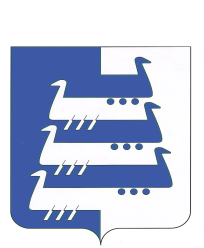 ПОСТАНОВЛЕНИЕГлавы Наволокского городского поселенияКинешемского муниципального района от 13.03.2012 года                                  № 2-псО создании временного пункта подключения к сети «Интернет» для обеспечения права неограниченного круга лиц на доступ к информации о деятельности Главы Наволокского городского поселения Кинешемского муниципального района и Совета Наволокского городского поселения Кинешемского муниципального районаВ целях обеспечения права неограниченного круга лиц на доступ к информации о деятельности Главы Наволокского городского поселения Кинешемского муниципального района и Совета Наволокского городского поселения Кинешемского муниципального района, размещаемой на официальном сайте Наволокского городского поселения Кинешемского муниципального района Ивановской области, руководствуясь частью 2 статьи 10 Федерального закона от 9 февраля 2009 года № 8-ФЗ «Об обеспечении доступа к информации о деятельности государственных органов и органов местного самоуправления», до создания пункта подключения к сети «Интернет» в   Наволокской библиотеке семейного чтенияПОСТАНОВЛЯЮ:1. Создать временный пункт подключения к сети «Интернет» для обеспечения права неограниченного круга лиц на доступ к информации о деятельности Главы Наволокского городского поселения Кинешемского муниципального района и Совета Наволокского городского поселения Кинешемского муниципального района по адресу: Ивановская обл., г. Наволоки, ул. Ульянова, дом 6А, каб. 9, с 08.00 до 17.00 (перерыв на обед с 12.00 до 13.00). 2. Указанная в пункте 1 настоящего постановления информация предоставляется бесплатно. 	3. Опубликовать настоящее постановление в газете «Наволокский вестник».Глава Наволокского городского поселения Кинешемского муниципального района                           Л.И. Туманова